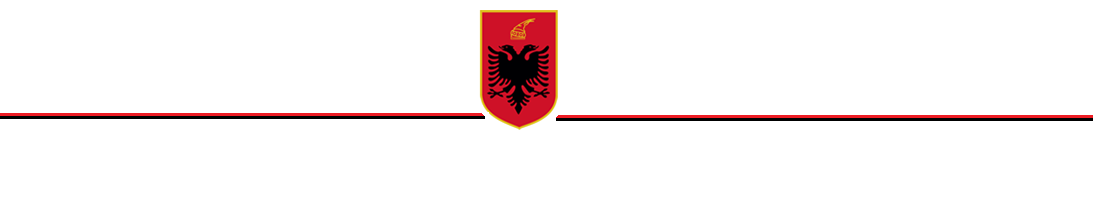 R E P U B L I K A E SH Q I P Ë R I S ËKËSHILLI I MINISTRAVEVENDIMPËRMIRATIMIN E NDRYSHIMIT NË SIPËRFAQE TË EKOSISTEMEVE NATYRORE “KUNE - VAIN – TALE DHE PATOK – FUSHËKUQE – ISHËM”SHPALLUR “REZERVAT NATYROR I MENAXHUAR”“KUNE - VAIN - PATOK - FUSHËKUQE - ISHËM”Në mbështetje të nenit 100 të Kushtetutës dhe të nenit 36 të ligjit nr. 81/2017 datë 4.05.2017 “Për zonat e mbrojtura”, me propozim të ministrit të Turizmit dhe Mjedisit, Këshilli i MinistraveVENDOSI:1. Miratimin e ndryshimit në sipërfaqe të ekosistemeve natyrore “Kune – Vain – Tale dhe Patok – Fushëkuqe – Ishëm”, shpallur “Rezevatit Natyror të Menaxhuar” (kategoria IV e zonave të mbrojtura), nga 93693.9 ha në 8092.3 ha sipas hartës bashkëngjitur në Shtojcën 1, dhe sipas tabelës së koordinatave në Shtojcën 2, bashkëlidhur këtij vendimi dhe që janë pjesë përbërëse e tij.2. Zona brenda këtij ekosistemit natyror përfshin sipërfaqe me pyje, bujqësore, sipërfaqe heterogjene bujqësore, sipërfaqe kënetore, shkurre, kullota, sipërfaqe ujore, sipërfaqe ujore detare, bimësi barishtore, sipërfaqe pa/ose me vegjetacion të pakët dhe urbane. Mbulesa e tokës brenda sipërfaqes së Rezevatit Natyror të Menaxhuar “Kune - Vain - Patok - Fushëkuqe - Ishëm”, jepet në Tabelën 1 të këtij vendimi, si më poshtë vijon:Tabela 1. Sipërfaqja e RNM-së, e përshkruar sipas mbulesës.3. Rezevati Natyror i Menaxhuar “Kune - Vain - Patok - Fushëkuqe - Ishëm” ndahet në tre nënzona ruajtje e administrimi, si më poshtë vijon:a) Nënzona Qëndrore, me sipërfaqe 2467.92 (dymijë e katërqind e gjashtëdhjetë e shtatë presje nëntëdhjetë e dy) ha, e shënuar në hartë me ZQ.Kjo nënzonë përfshin habitatet kryesore pyjore, shkurresh dhe përcaktohet si zonë me vlera të larta e të rralla për trashëgiminë natyrore e biodiversitetin dhe në të zbatohet shkalla e më lartë e mbrojtjes, që siguron një territor të pashqetësuar. Në këtë nënzonë lejohen kërkimi shkencor, zhvillimi i veprimtarive ekoturistike të lira në natyrë.b) Nënzona e Përdorimit Tradicional dhe Zhvillimit të Qëndrueshëm, me sipërfaqe 5409.34 (pesë mijë e katërqind e nëntë presje tridhjetë e katër) ha, e shënuar në hartë me ZPTQ.Kjo nënzonë përfshin tokat pyjore, bujqësore e kullotat, dhe territore ujore ku mundësohet vazhdimi i veprimtarive tradicionale si punime për shëndetësimin e pyjeve, aktivitete bujqësore, kullotja, grumbullimi dhe kultivimi i bimëve mjekësore e aromatike, me përdorim të balancuar të tyre dhe nuk lejohen ndërtimet e veprimtaritë ekonomike që shkaktojnë ndryshimin e gjendjes natyrore të ekosistemit natyror. Në nënzonën e përdorimit tradicional dhe zhvillimit të qëndrueshëm, zbatohet shkalla e dytë e mbrojtjes, që siguron një territor me ndikim të ulët dhe kontroll të veprimtarive ekonomike, sociale, agrobiznesit, argëtuese, sportive e ekoturistike, ndërtimi i infrastrukturës sipas planeve të zhvillimit urban e turistik të miratuar nga Këshilli Kombëtar i Territorit (KKT), të cilat nuk cënojnë integritetin ekologjik të ekosistemit natyror dhe respektojnë funksionet e zonës së mbrojtur, vlerat ekologjike dhe ato të peizazhit natyror e kulturor.c) Nënzona e Rekreacionit me sipërfaqe 215.04 (dyqind e pesëmbëdhjetë presje zero katër) ha, e shënuar në hartë me ZR. Në këtë zonë përfshihen pjesët e habitateve pyjore dhe ujorë. Në të zbatohet shkalla e tretë e mbrojtjes, që siguron një territor me ndikim të ulët dhe kontroll të veprimtarive turistik, si mundësi shetitje në natyrë, shërbime turistike në mënyrë të tillë që respektojnë funksionet e zonës së mbrojtur, vlerat e tij ekologjike dhe ato të peizazhit natyror, në mbështetje të studimeve urbanistike të miratuar nga KKT-ja.Zonimi dhe sipërfaqet në Rezervatin Natyror të Menaxhuar “Kune - Vain - Patok - Fushëkuqe - Ishëm” jepet në Tabelën 2.Tabela 2. Zonimi i brendshëm i RNM-së.4. Aktivitetet shfrytëzuese të burimeve natyrore, të cilat ndodhen brenda territorit të Rezevatit Natyror të Menaxhar dhe që janë pajisur me leje mjedisore dhe/ose vendim të KKT-së deri në datën e hyrjes në fuqi të këtij vendimi, do të lejohet të vazhdojnë ushtrimin e aktivitetit nëse përmbushin kushtet e parashikuaranga ligji nr. 81/2017 “Për zonat e mbrojtura”.5. Zonat urbane brenda perimetrit të zonave të mbrojtura, të identifikuara në Vendimin nr. 10, datë 28.12.2020 në Këshillin Kombëtar të Territorit, do të jenë pjesë e Planit të Menaxhimit të zonës së mbrojtur duke u harmonizuar me rregullat e parashikuara nga Planet e Përgjithshme Vendore dhe Planet e Detajuara Urbane të miratuara. 6. Ministria përgjegjëse për zonat e mbrojtura, në bashkëpunim me ministritë e linjës, me bashkitë, me publikun e interesuar, shoqërinë civile dhe me pronarët privatë, pronat e të cilëve shtrihen brenda territorit të zonës së mbrojtur, miraton Planin e Menaxhimit të Rezervatit Natyror të Menaxhuar dhe objektivat e ruajtjes së zonës, të hartuar nga specialistët e fushës në bashkëpunim me Agjencinë Kombëtare të Zonave të Mbrojtura brenda dy vitesh, nga data e hyrjes në fuqi të këtij vendimi. 7. Administrata e Zonës së Mbrojtur të Qarkut Lezhë kryen funksionet menaxhuese të Rezervatit Natyror të Menaxhuar “Kune - Vain - Patok - Fushëkuqe - Ishëm”.8. Me hyrjen në fuqi të këtij Vendimi, Vendimi nr. 432, datë 28.04.2010 i Këshillit të Ministrave, “Për shpalljen Rezervat Natyror i Menaxhuar, Kune Vain - Tale”; dhe Vendimi nr. 995, datë 03.11.2010 i Këshillit të Ministrave, “Për shpalljen Rezervat Natyror i Menaxhuar, Patok - Fushë Kuqe - Ishëm”, shfuqizohen.9. Ngarkohet Ministria e Turizmit dhe Mjedisit, Agjencia Kombëtare e Zonave të Mbrojtura dhe organet përkatëse të qeverisjes vendore për zbatimin e këtij vendimi.Ky vendim hyn në fuqi menjëherë dhe botohet në Fletoren Zyrtare.                                                                                                KRYEMINISTËR                       EDI RAMASHTOJCA 1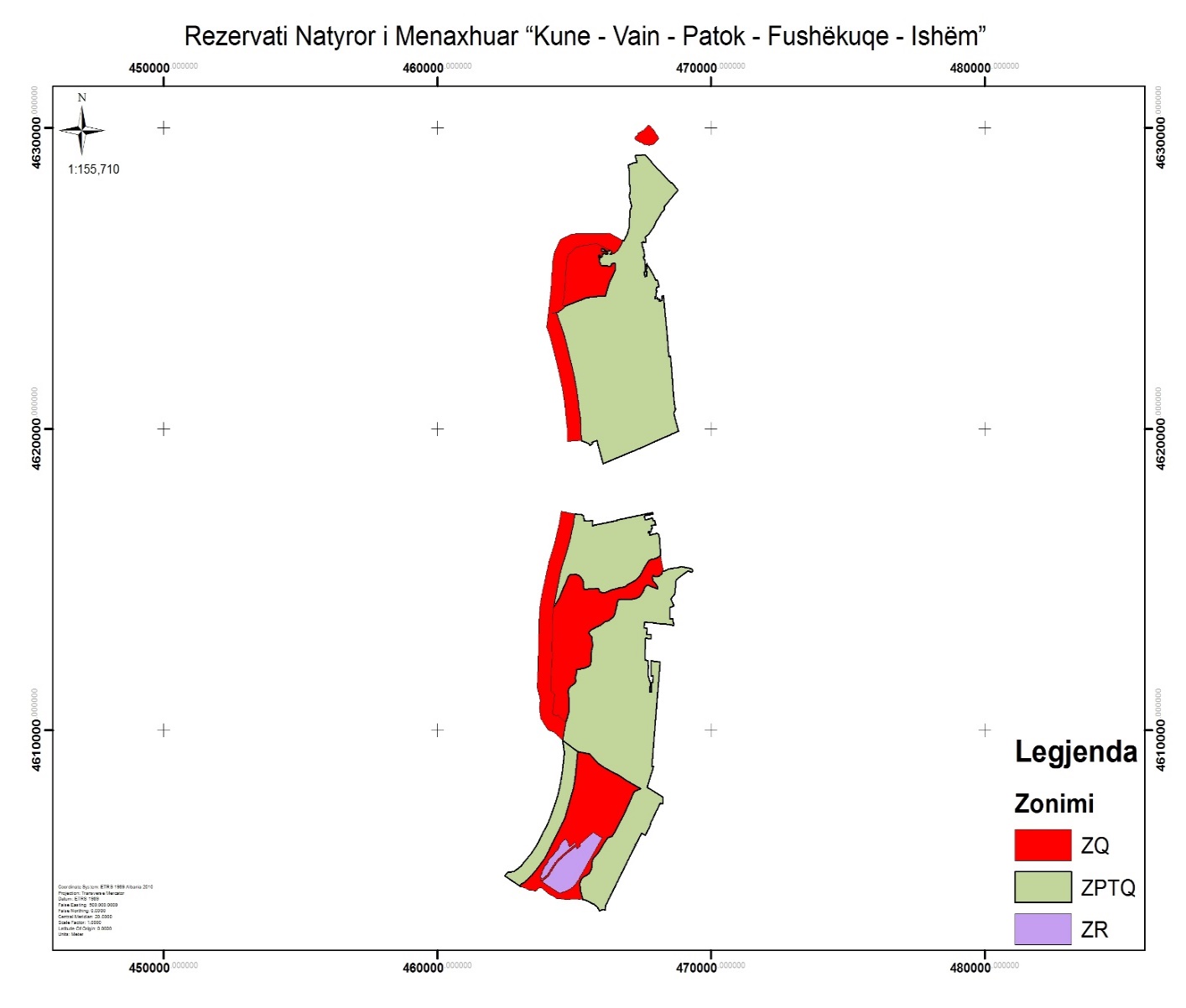 SHTOJCA 2MbulesaSip.haPërqindjaBujqësore128915.93Pyje294.13.63Sipërfaqe heterogjene bujqësore528.56.53Sipërfaqe ujore 125.41.55Sipërfaqe kënetore 5697.03Sipërfaqe ujore detare2875.335.53Sipërfaqe kënetore 1279.415.81Sipërfaqe pa/ose me vegjetacion të pakët171.12.11Kullota154.51.91Shkurre & Bimësi barishtore734.59.08Zona urbane71.50.88Total8092.3100ZonimiSip. në haPërqindjaZona qëndrore2467.9230.50Zona e përdorimit tradicional dhe zhvillimit të qëndrueshëm5409.3466.85Zona e rekreacionit215.042.66Total8092.3100PikatXYPikatXYPikatXY1465362.9214616966.91951468079.9324616469.05101468742.6814615012.252465454.2024616951.04452468114.6164616356.85102468736.2464615006.843465665.8694616953.68953468120.0724616342.62103468730.2894615000.914465659.0674616902.40454468120.8534616320.94104468726.4234614996.355465652.7174616836.78755468120.1684616243.15105468710.1564614980.866465654.144616833.94256468119.034616204.51106468707.4044614959.537465648.9824616791.15857468125.2724616122.57107468706.654614956.948465686.0724616795.23258468149.8314615866.31108468704.9884614948.79465693.8994616796.64459468151.5954615825.42109468704.0234614940.3510465695.5054616797.55760468153.044615791.95110468702.8414614924.1811466548.2924616962.01761468257.0164615282.67111468697.4564614882.4412466544.284616976.52462468293.6174615297.51112468678.4064614604.6213466543.6184616978.91863468344.2554615312.91113468670.4024614530.4214467450.1684617151.37864468382.2514615322.88114468651.8814614497.3515467526.4534617167.41565468423.2644615346.65115468535.4644614378.2816467858.6554617230.92166468437.964615357.41116468518.2664614367.717467861.2374617221.78367468452.7554615359.7117468564.0454614269.818467865.6614617206.1368468477.1264615357.86118468633.4984614140.8219467872.9594617180.30669468518.3354615364.69119468632.5244614126.2120467727.4524617153.19870468574.3264615374.87120468495.3734614080.6521467681.074617144.55771468654.7374615378.98121468493.5284613887.9922467569.3944617123.91572468705.4984615383.8122468493.2824613699.3823467580.4234616988.40873468784.6424615405.9123468603.744613694.1324467644.0344616990.73974468897.8364615428.28124468607.044613601.7325467744.1584617030.58375468966.7644615418.49125468630.1914613512.4326467852.3464617049.6576469095.1194615396.42126468625.234613485.9727467872.2734616954.5277469150.8534615383.18127468468.8644613502.7228467933.5594616963.9678469179.784615381.44128468390.8124613511.9829467933.8954616962.88879469228.4814615377.07129468341.8644613525.2130467963.8714616867.27580469292.2384615356.64130468316.7284613533.1531467971.0014616826.40681469326.8984615289.29131468262.4894613530.532467966.5624616824.65682469289.384615238.03132468226.774613526.5433467815.8934616802.4683469287.6544615238.71133468189.7284613530.534467823.6434616740.63284469281.0114615245.95134467828.5714613568.8735467851.2584616734.79385469268.8134615252.59135467828.5194613568.6936467848.084616710.46786469248.6324615256.75136467558.384613595.1437467846.4474616688.65687469244.4174615258.09137467551.044613401.1438467820.8114616689.84388469243.634615258.69138467657.1844613390.6239467804.6144616604.4989469239.1184615259.77139467649.4974613179.6740467795.4474616575.66190469205.3284615270.53140467803.1334613184.9141467698.0544616598.5591469169.8934615281.92141467794.1754613071.4542467705.2044616546.45592469166.7624615283.26142467791.94613043.3443467754.3014616545.58593469165.234615283.92143467597.3524613053.6144467752.9784616479.68494469163.0464615284.28144467598.0754612991.2845467847.0954616498.7695469161.4034615284.56145467578.3984612457.846468001.0454616529.9796469159.1944615284.4146467581.3234612422.2547468025.6014616535.01997469158.7324615284.37147467584.1184612388.2848468037.5184616534.36398469154.6574615285.66148467589.1124612327.5749468051.1814616520.2399468776.8314615044.36149467683.6464612319.0750468066.3114616515.861100468744.3744615013.45150467684.0964612280.28151467684.2044612270.935201467587.6044606515.83251464898.9524604380.62152467685.1894612258.678202467580.2664606519.64252464781.0924604378.26153467686.6014612241.094203467579.0744606518.06253464741.4754604372.51154467691.0574612209.911204467573.8544606511.66254464709.7474604370.82155467692.8134612192.183205467449.9814606581.03255464685.2334604374.51156467696.5564612160.366206467280.8784606259.73256464654.1214604376.79157467697.1894612147.633207467277.3764606256.78257464622.9554604383.71158467697.8094612135.153208467263.4494606244.11258464591.8354604386.65159467698.1574612105.147209467250.0094606230.93259464538.8854604390.01160467697.3584612065.307210467237.0754606217.25260464491.1864604396.73161467695.74612038.426211467224.6644606203.09261464447.4634604402.84162467694.284612004.898212467218.84606195.87262464407.1394604401.05163467692.3414611961.532213467241.2044606184.35263464371.9984604408.58164467688.624611930.618214467238.3144606178.86264464324.2154604422.57165467683.4224611911.316215466144.6954604189.01265464280.9394604447.21166467683.9094611869.368216466139.7844604178.9266464232.7134604476.61167467682.4154611851.009217466135.0914604098.45267464161.574604508.85168467695.6484611823.373218466133.2914604082.55268464071.6814604560.72169467712.374611760.511219466131.1444604067.97269464001.1084604600.91170467733.9034611665.732220466130.3434604051.42270463933.6724604655.69171467754.8934611622.028221466129.6344604022.21271463841.5234604731.34172467777.7744611586.209222466077.8474604037.49272463793.5644604760.55173467785.1274611465.19223466040.6914604046.33273463761.7224604768.78174467785.7914611442.575224465981.3794604025.79274463729.9494604771.06175467754.7954611441.665225465903.7114603990.48275463706.3184604755.57176467753.1434611276.08226465886.0054604033.95276463676.2274604726.78177467785.354611276.316227465838.6974604119.33277463635.3974604691.03178467822.5274611276.589228465785.2624604168.33278463604.4474604667.92179467813.3164611588.459229465718.2394604210.73279463572.8274604656.97180467867.6014611585.507230465603.3654604260.47280463546.8674604659.85181467879.4184611805.325231465544.3224604287.3281463495.4024604671.95182467867.8974611804.26232465484.1414604320.99282463433.3574604683.93183467803.2394611798.28233465442.5874604345.38283463383.5594604689.17184467800.9454612041.022234465414.9674604354.59284463307.714604705.22185467798.9854612248.444235465395.8664604359.13285463259.3524604723.18186467798.4234612307.875236465374.154604360.99286463222.6214604742.34187467849.0874612300.344237465346.0684604364.37287463203.4654604751.64188468128.4884612271.769238465318.1164604371.72288463191.794604754.68189468098.3254611876.481239465306.9754604374.23289463180.0954604759.3190468028.4754611171.629240465288.4044604378.78290463168.9734604760.23191467894.3314609517.848241465267.744604381.19291463156.1784604768.55192467826.8624608795.534242465250.2574604383.1292463145.5914604768.96193467900.4324608804.367243465230.1534604382.87293463131.2644604772.49194467655.0344608111.118244465205.864604378.88294463120.6094604778.72195468242.414607777.742245465183.6894604374.39295463106.2524604784.9196468242.414607618.992246465160.9464604373.6296463089.2244604793.17197468221.2434607555.491247465139.174604380.76297463030.8014604817.47198468137.8994607575.864248465112.6194604388.91298462458.4234605155.18199467788.6494606914.405249465076.1094604389.02299462574.9474605285.75200467772.7744606824.446250465021.6484604385.74300462793.1654605307.17301462879.8584605365.365302463049.7794605491.229303463182.2414605640.389304463279.1864605742.482305463414.0724605901.237306463632.7374606206.111307463749.8134606399.312308463859.1784606604.372309463983.5894606820.19310464100.5794607057.553311464261.2874607439.199312464389.2824607833.058313464495.5754608231.218314464553.6434608576.894315464601.2824608943.32316464624.2674609260.237317464576.0054609659.547318464247.0034609938.793319464033.8584610018.887320463763.4394610393.964321463720.74610745.952322463748.254611000.337323463645.274611408.81324463676.7484612159.839325463704.8054613598.606326463739.3724614073.431327463798.4944614450.453328463947.7424615111.159329464057.2424615594.625330464273.5184616195.433331464438.3594616871.724332464491.2854617126.592333464518.9144617270.397334465015.6624617184.468335465190.3244617172.941336465249.5914617172.941337465285.5744617158.124338465327.2024617126.992339465352.3374616992.054340465362.9214616966.9191467609.044626274.94851467906.5194625069.372467613.5574626206.55252467975.7254624956.693467545.7784626194.66253467982.5694624950.844467534.6614626231.84554468029.1544624950.535467468.6044626193.44455468065.4394624816.296467458.8414626187.54956468078.1614624741.917467472.2374626163.18657468078.8934624723.948467480.4694626122.61558467997.7414624715.829467490.8724626071.35259467998.3144624693.3610467526.4374625963.88960467994.6264624651.6411467534.2024625940.42761467990.1934624601.4912467543.0834625884.45462468022.1364624598.2213467567.1134625732.99363468023.1914624570.8214467564.9884625732.69264468000.9624624572.9915467520.7764625726.4465467994.8124624516.0616467526.8564625667.91566467988.694624408.0417467531.1324625667.24267467933.8244624397.9818467546.0944625664.88668467947.7394624340.5819467546.884625630.64869468041.7554624365.2420467575.34625628.7770468042.2954624321.8221467576.1514625628.71471468109.2884624321.1522467579.4984625575.65172468095.8414624249.7223467581.6214625541.99573468205.9714624264.8224467581.4094625531.54874468192.8064624418.0425467591.0284625396.22575468246.724624436.6926467590.7134625375.92776468257.7594624440.5127467589.4754625296.18377468259.0934624424.7228467591.3994625280.70378468306.5514623932.9129467590.0264625256.47979468376.3684623200.4230467589.1154625240.41380468437.4814622451.0431467569.4024625219.04181468441.4314622418.2632467551.7784625213.43482468483.6244622434.2633467557.3534625158.48283468484.8214622425.9434467580.0294625064.74984468507.6914622435.0535467638.9554625091.68385468522.7274622279.4736467632.8444625133.55686468549.5644621976.1337467648.0944625138.71887468624.7224621129.138467652.7154625231.80388468661.2394620724.5439467620.6874625231.42589468663.4114620701.1240467619.0084625324.53790468672.5144620704.841467643.7024625328.6191468679.2074620707.0142467641.6994625350.06492468689.7994620668.443467652.7344625352.10793468638.4894620530.5644467649.2154625386.64494468637.9754620517.8245467647.5954625492.83195468672.4344620395.4646467657.2064625495.65696468749.9964620134.3447467659.3864625473.39297468766.2564620084.748467675.4214625441.81898468812.4324619929.4449467745.7124625332.95799468809.7614619928.2550467840.1394625178.704100468807.6524619935.23